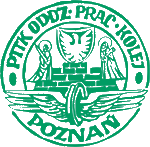 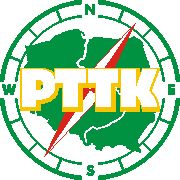 ODDZIAŁ PTTK PRACOWNIKÓW KOLEJOWYCH W POZNANIU,Urząd Marszałkowski Woj. Wielkopolskiego, Powiat Poznański, Urząd Miasta Poznania, Zarząd Główny PTTK w Warszawie, Alusta S.A. Poznań, Zarząd Główny Związku Zawodowego Kolejarzy ZO RP w Poznaniu, Związek Zawodowy Kolejarzy ZO RP, Międzyzakładowa Organizacja Związkowa przy PKP Energetyka S.A.  w Poznaniu, zapraszają naXXXIV  RAJD SZLAKIEMPOWSTANIA WIELKOPOLSKIEGO do LUSOWAw dniach od 8 do 10 października 2021 rokupod Patronatem Honorowym Marszałka Województwa WielkopolskiegoTRASY RAJDU:1. AUTOKAROWA, 3-dniowa. Zbiórka uczestników 8.10. br. o godz.1000 na Dworcu Zachodnim PKP w Poznaniu. Zwiedzanie Poznania ( w zależności od dostępności obiektów) w tym Pomnik Powstańców Wielkopolskich - rozpoczęcie rajdu, Stary Rynek, Ratusz (w południe koziołki), Cytadela ( Dzwon Pokoju), Muzeum Fort VII. Nocleg w Mierzynie. W sobotę godz. 9,30 wyjazd do Osieka i dalej jak trasa nr 2.2. AUTOKAROWA, 2-dniowa. Zbiórka uczestników 9.10. br. o godz.1000 na Dworcu Zachodnim PKP w Poznaniu. Trasa: Muzeum Kultury Ludowej Osiek (kawa) - przejażdżka kolejką wąskotorową Białośliwie - Muzeum trofea Stokłosy Śmiłowo, Piła – Czarnków (zwiedzanie w zależności od czasu) - Mierzyn (nocleg). W niedzielę - Międzychód – Buk - Lusowo (meta). Powrót na Dworzec PKP w Poznaniu do godz. 1500.3. PIESZA, 2-dniowa. Start 9.10. br. o godz. 1452 ze stacji PKP Palędzie (poc. KW z Poznania godz.1440 ) szlak żółty do Lusowa (nocleg Ośrodek Val di Sole – domki 4-os.) km 12. W niedzielę trasa wokoło Jez. Lusowo, km 9.4. PIESZA, 1-dniowa. Start 10.10. br. o godz. po 800 Ogrody ul. Nowina autobus nr 812, przejazd (w ramach wpisowego) do Ceradza Kościelnego i dalej przez Lusówko, wzdłuż Jez. Lusowo do mety w Lusowie, km 12.5. TRASY DOWOLNE: piesze, kolarskie (pierścień wokół Poznania), motorowe, autokarowe.Wpisowe na wszystkie trasy jednodniowe wynosi 7,00 zł od osoby dorosłej, 6,00 zł dzieci i młodzież, grupy młodzieżowe powyżej 20 osób 5,00 zł od osoby. Na trasę autokarową: 3-dniową 120,00 zł, 2-dniową 75,00 zł, na trasę pieszą 2-dniową 45,00 zł. Opiekunowie grup młodzieżowych powyżej 10 osób wpisowego nie płacą.INFORMACJE RAJDOWE:O przyjęciu na rajd decyduje data wpłacenia wpisowego, na trasy z noclegiem – kolejność zgłoszeń. W ramach wpisowego uczestnik otrzymuje: nocleg, przejazd autokarem, wszelkie wstępy, znaczek pamiątkowy, ciepły posiłek na mecie, możliwość uczestniczenia w konkursach sprawnościowych, konkursie muzycznym oraz w konkursie wiedzy na temat: Powstania Wielkopolskiego – na mecie rajdu (puchary, nagrody), opiekę przewodnicką i przodownicką na trasach rajdu. Trasa autokarowa poczęstunek na noclegu. Najliczniejsza drużyna otrzyma puchar za uczestnictwo, puchary otrzymają także wszystkie drużyny reprezentujące szkoły, związane imieniem z Powstaniem. Zgłoszenia na rajd przyjmowane będą do dnia 27.09.br. listownie O/PTTK Pracowników Kolejowych, 60-717 Poznań, ul. Kolejowa 23 lub e-mail: andrzej.kudlaszyk@wp.pl, kom. 603429235 z jednoczesnym przekazaniem kwoty wpisowego na konto: Bank Millennium nr 93 1160 2202 0000 0000 5809 7765. Przy zgłoszeniu należy podać: trasę, instytucję zgłaszającą, liczbę uczestników, dane kierownika drużyny (telefon, e-mail) oraz rodzaj wpłaty.  Potwierdzeń przyjęcia na rajd nie wysyłamy. Ubezpieczenia drużyny dokonują we własnym zakresie, członkowie PTTK są ubezpieczeni. Meta rajdu będzie czynna w niedzielę w godz.1100 – 1300 w Ośrodku Val di Sole, Lusowo ul. Poznańska 10. Na mecie czynna będzie restauracja, punkt weryfikacji OTP oraz Kolejowej Odznaki Turystycznej.Każdego do kogo ten afisz dotarł, prosimy o wydrukowanie go i przekazanie osobom zainteresowanym!DOBREJ POGODY I MIŁYCH WRAŻEŃ NA TRASACH ŻYCZĄ ORGANIZATORZY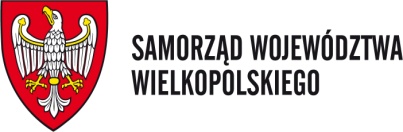 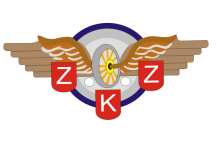 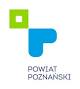 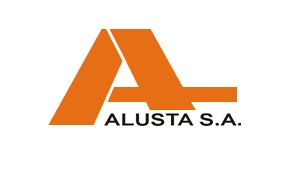 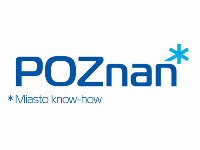 PROJEKT DOFINANSOWANY PRZEZ SAMORZĄD WOJEWÓDZTWA WIELKOPOLSKIEGO,POWIAT POZNAŃSKI I URZĄD MIASTA POZNANIAUWAGI:.Trasa autokarowa, 3-dniowa zostanie uruchomiona tylko w przypadku, gdy zgłosi się na nią około 40 osób – 1 autokar.Noclegi trasy autokarowej 3- i 2-dniowej będą znajdowały się w Mierzynie w Ośrodku Zacisze Brzozowe. Rajd rozpocznie się złożeniem wiązanki i zapaleniem zniczy pod Pomnikiem Powstańców Wielkopolskich w Poznaniu a zakończy złożeniem wiązanki pod Pomnikiem gen. J. Dowbora-Muśnickiego w Lusowie.Na noclegu w Mierzynie, w sobotni wieczór, przewidujemy dla wszystkich uczestników udział w biesiadzie turystycznej. Ponadto podczas zwiedzania skansenu w Osieku przewidujemy małą przerwę na kawę. Wszyscy uczestnicy rajdu, w dniu 10.10. br. w ramach wpisowego, będą mogli zwiedzać Muzeum Powstańców Wielkopolskich w Lusowie. Uczestnicy tras nr 3,4 i 5 którzy zamierzają powrócić do Poznania, korzystając z komunikacji autobusowej, dostarczą podczas zapisu na rajd wykazy imienne osób. Jest to niezbędne do uzyskania zniżek na autobusy ZTM w Poznaniu. Zostaną oni, po zakończeniu rajdu, przewiezieni do Poznania na Ogrody (w ramach wpisowego).Przydatne, na trasach 1, 2 i 3 ( rozmieszczenie w autokarach i w domkach) będą informacje kto jest zaszczepiony przeciw Covid-19.Klauzula informacyjna XXXIV Rajdu Szlakiem Powstania Wielkopolskiego do LusowaZgodnie z art.13 ogólnego rozporządzenia o ochronie danych z dnia 27 kwietnia 2016 r. tj. Rozporządzeniem Parlamentu Europejskiego i Rady Unii Europejskiej 2016/679 z dnia 27 kwietnia 2016 r. w sprawie ochrony osób fizycznych w związku z przetwarzaniem danych osobowych i w sprawie swobodnego przepływu takich danych oraz uchylenia dyrektywy 95/46/WE (DZ. Urz. UE L 119 z 4.05.2016, str. 1), informujemy, że:Współadministratorami danych osobowych  uczestników wydarzenia są: Polskie Towarzystwo Turystyczno - Krajoznawcze (zwane dalej również „PTTK” lub „Stowarzyszeniem”) z siedzibą w Warszawie przy ul. Senatorskiej 11, wpisane do rejestru stowarzyszeń Krajowego Rejestru Sądowego pod numerem 100817. Biuro Zarządu Głównego PTTK, 00-075 Warszawa, ul. Senatorska 11, tel. centrala: +48 22 875 10 00, e-mail: poczta@pttk.pl).Współadministratorem danych uczestników wydarzenia jest Oddział PTTK Pracowników Kolejowych w  Poznaniu, tel. 603429235 e-mail: andrzej.kudlaszyk@wp.plStowarzyszenie jako administrator powołał Inspektora Ochrony Danych, z którym kontakt możliwy jest poprzez następujący adres e-mailowy: iod@pttk.pl lub poprzez adresy pocztowe.Dane osobowe będą przetwarzane na podstawie przepisów prawa, zgodnie ze wskazanymi poniżej celami:art. 6 ust. 1 lit. f RODO, tj. jest niezbędne do celów wynikających z prawnie uzasadnionych interesów realizowanych przez administratora,Art. 9 ust. 2 lit. a RODO tj. zgoda osoby, której dane dotyczą - zgoda na przetwarzanie danych osobowych w celu udziału w wydarzeniu i zastosowania środków bezpieczeństwa związanych z przeciwdziałaniem zarażeniu koronawirusem COVID-19.Administrator respektuje wszelkie prawa i obowiązki, wynikające z przepisów ogólnego rozporządzenia o ochronie danych, zapewniając Panu/Pani:prawo dostępu do danych oraz prawo do informacji;prawo do sprostowania danych – po stwierdzeniu, że dane te są nieprawidłowe lub niekompletne;prawo do usunięcia danych prawo do ograniczenia przetwarzania danych prawo do przenoszenia danych, tj. otrzymania ich w ustrukturyzowanym, powszechnie używanym formacie, nadającym się do odczytu maszynowego, oraz przesłania tych danych innemu administratorowi, bez przeszkód z naszej strony – o ile będzie to technicznie możliwe;prawo do sprzeciwu wobec przetwarzania danych osobowych;prawo do cofnięcia zgody na przetwarzanie danych w dowolnym momencie, bez wpływu na zgodność z prawem przetwarzania, którego dokonano na podstawie zgody;prawo do wniesienia skargi do organu nadzorczego – Prezesa Urzędu Ochrony Danych Osobowych.Dane osobowe uzyskiwane od Państwa będą przechowywane przez okres 14 dni od chwili zakończenia wydarzenia w siedzibie Oddziału PTTK Pracowników Kolejowych w Poznaniu.Odbiorcą Pani/Pana danych osobowych będą pracownicy i członkowie Administratora w zakresie swoich obowiązków służbowych na podstawie upoważnienia, w ramach działalności statutowej PTTK, jak również podmioty uprawnione do uzyskania informacji na podstawie przepisów prawa np. GIS (Główny Inspektorat Sanitarny)  oraz podmioty współpracujące na podstawie umowy powierzenia danych w celu realizacji zadań statutowych.Dane udostępnione przez Pana/Panią nie będą podlegały profilowaniu.Dane osobowe nie będą przekazywane do państwa trzeciego lub organizacji międzynarodowej.